UNIVERSIDADE FEDERAL RURAL DO RIO DE JANEIRO 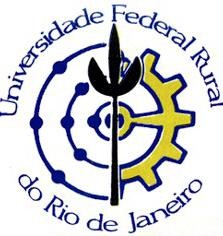 CONCURSO PÚBLICO PARA PROVIMENTO DE CARGOS TÉCNICO-ADMINISTRATIVOSPEDIDO DE RECURSONome:		 CPF: 	Cargo: 	Valendo-me da prerrogativa que me é assegurada pelo Edital, venho requerer que me seja concedido(a) a    REVISÃO do (a)(	) Gabarito da Prova Objetiva	(	) Nota da Prova de Redação	(	) Nota da Prova Prática(Selecione a alternativa referente ao recurso desejado)baseando-me na (s) seguinte (s) justificativa:Nestes termos,P. deferimento.UFRRJ,	/	/	Assinatura do (a) Candidato (a)Comissão de Concursos